               Руководствуясь Федеральным Законом от 6 октября 2003 года   № 131-ФЗ  «Об общих принципах организации местного самоуправления в Российской Федерации и Уставом муниципального образования «Большекибьинское», Прогнозом социально – экономического развития МО «Большкибьинское» на 2016-2018 годы, утвержденным решением Совета депутатов от 21 декабря 2015 года № 30.4, Администрация муниципального образования «Большекибьинское»                                                         П О С Т А Н О В Л Я Е Т:      1. Утвердить план работы Администрации муниципального образования «Большекибьинское» на 2016 год (прилагается).2. Контроль за исполнением настоящего постановления оставляю за собой.     Глава муниципального образования«Большекибьинское»                                                                        Н.П. Баутин                       Утверждено Постановлением Администрации МО «Большекибьинское» от 05 февраля  2016г. №  04 ПЛАН РАБОТЫ АДМИНИСТРАЦИИ МУНИЦИПАЛЬНОГО ОБРАЗОВАНИЯ «БОЛЬШЕКИБЬИНСКОЕ» на 2016 годОСНОВНЫЕ ЗАДАЧИ И ЦЕЛИ:            Руководствуясь Федеральным Законом от 6 октября 2003 года   № 131-ФЗ  «Об общих принципах организации местного самоуправления в Российской Федерации и Уставом муниципального образования «Большекибьинское» Администрация муниципального образования ставит перед собой  следующие основные задачи:1. Укрепление законности правопорядка на территории муниципального образования.2. Улучшение санитарно-профилактических работ среди населения, благоустройство населенных пунктов и производственных объектов. 3. Улучшение   исполнительской  дисциплины, системы  контроля  над  выполнением  принятых решений. 4. Создание благоприятных условий для функционирования социально-культурных учреждений. 5. Обеспечение устойчивой работы систем теплоснабжения в осеннее - зимний период, и систем водоснабжения и энергоснабжения в течении года. 6. Способствовать  обеспечению  пожарной безопасности  на территории муниципального образования, организация пропаганды пожарной безопасности. 7. Активизировать работу с населением по оформлению объектов недвижимости  (жилых домов) в собственность.ПОСТАНОВЛЕНИЕАдминистрации муниципального образования«Большекибьинское»===================================================================== 			от 05 февраля 2016 года				                                                     № 04Об утверждении плана работы Администрации муниципального образования«Большекибьинское» на 2016 год№п/пНаименование мероприятийСрокипроведенияСрокипроведенияОтветственныеОсновные мероприятияОсновные мероприятияОсновные мероприятияОсновные мероприятияОсновные мероприятия1.1.Реализация программы социально-экономического развития МОв течение годав течение годаСовет депутатов, Глава МО,  Администрация МО1.2.Содействие в реализации федеральных, республиканских, районных программ и  национальных проектов на территории МОв течение годав течение годаСовет депутатов, Глава МО,  Администрация МО1.3.Благоустройство территории МОв течение годав течение годаСовет депутатов, Глава МО,  Администрация МО1.4Развитие органов территориального местного самоуправленияв течение годав течение годаСовет депутатов, Глава МО,  Администрация МО1.5Реализация муниципальных программ:- развитие сети уличного освещения;- строительства, ремонта и содержания дорог местного значения;- строительства тротуаровв течение годав течение годаСовет депутатов, Глава МО,  Администрация МО1.6Участие в профилактике терроризма и экстремизма, а также в минимизации и (или) ликвидации последствий проявлений терроризма и экстремизма в границах муниципального образованияв течение годав течение годаСовет депутатов, Глава МО,  Администрация МО1.7Осуществление мер по противодействию коррупции в границах муниципального образованияв течение годав течение годаСовет депутатов, Глава МО,  Администрация МО1.8Осуществление контроля за выполнением мероприятий плана по повышению поступлений налоговых и неналоговых доходов в бюджет МО «Большекибьинское»постояннопостоянноСовет депутатов, Глава МО,  Администрация МО2. Работа с населением2. Работа с населением2. Работа с населением2. Работа с населением2. Работа с населением2.1Прием заявлений, обращений, жалоб гражданв течение годав течение годаГлава МО, специалист Администрации МО2.2Прием по личным вопросам Главой МОв течение годав течение годаГлава МО2.3Работа с обращениями граждан в соответствии с регламентами по предоставлению муниципальных услугПонеобходимостиПонеобходимостиСпециалист Администрации2.4Похозяйственный учет, учет населения, скота и птицы, содержащихся в хозяйствах на территории МОна 1 июляна 1 июляСпециалист Администрации2.5Внесение изменений, уточнение сведений похозяйственного учета,  корректировка данных электронной базы АИС САО в течение годав течение годаГлава МО, специалисты Администрации МО2.6Содействие населению по оформлению объектов недвижимости, земельных участков, земельных паев в течение годав течение годаГлава МО, специалисты Администрации МО2.7Содействие в обеспечении молодых семей и специалистов, нуждающихся в жилых помещениях земельными участками для строительствав течение годав течение годаГлава МО, специалист Администрации МО2.8Организация транспортного обслуживания населения в границах муниципального образованияв течение годав течение годаГлава МО, специалист Администрации МО2.9Содействие ДК в организации и проведении досуговых мероприятий на территории МО в течение годав течение годаГлава МО, специалист Администрации МО2.10Создание условий для развития на территории муниципального образования массовой физической культуры и спорта, организация проведения официальных физкультурно – оздоровительных и спортивных мероприятий муниципального образованияв течение годав течение годаГлава МО, специалист Администрации МО2.11Публичные и общественные слушания, встречи в трудовых коллективах, собрания граждан и т.д.в течение годав течение годаГлава МО, специалист Администрации МО2.12Проведение акций (субботников) по благоустройству  селаВесенне-летний периодВесенне-летний периодГлава МО, специалист Администрации МО2.13Содействие Можгинской ЦРБ и Большекибьинской участковой больнице в привлечении населения к прохождению профессиональных осмотров и диспансеризациив течение годав течение годаГлава МО, специалист Администрации МО2.14Совместная работа с УФМС по контролированию миграции людей и адаптации беженцев.постояннопостоянноАдминистрация МО3. Работа с общественными объединениями3. Работа с общественными объединениями3. Работа с общественными объединениями3. Работа с общественными объединениями3. Работа с общественными объединениями3.1Оказание содействия создания и работы общественных организаций (Женсовет, Совет ветеранов, Совет молодежи, ДНД, ДПД)постояннопостоянноГлава МО, специалист Администрации МО, образов. учреждения3.2Участие в заседаниях общественных объединений (Женсовет, Совет ветеранов, Совет молодежи)по мере проведенияпо мере проведенияГлава МО, специалист Администрации МО3.4Участие в мероприятиях, проводимых общественными объединениями по мере проведенияпо мере проведенияГлава МО, ДК, общественные объединения3.5Содействие в организации деятельности  добровольной народной дружины в течение годав течение годаГлава МО, специалист Администрации МО3.6Организация деятельности  добровольной пожарной дружины в течение годав течение годаГлава МО, специалист Администрации МО3.7Участие в работе общественной приемной партии «Единая Россия»в течение годав течение годаГлава МО4. Земельно-имущественные мероприятия4. Земельно-имущественные мероприятия4. Земельно-имущественные мероприятия4. Земельно-имущественные мероприятия4. Земельно-имущественные мероприятия4.1Муниципальный земельный контрольСогласно утверждённого планаСогласно утверждённого планаСпециалист Администрации4.2Ведение реестра муниципальной собственностипостояннопостоянноСпециалист Администрации4.3Работа по признанию права муниципальной собственности на невостребованные земельные доли (иски в суд, регистрация права и т.д.)в течение годав течение годаСпециалист Администрации4.5Введение, корректировка, уточнение данных о земельных участках и недвижимом имуществе в похозяйственные книги на бумажных носителях и электронных носителях  (АИС САО) в течение годав течение годаСпециалист Администрации4.6Ведение адресного реестра, ввод и инвентаризация данных в ФИАСв течение годав течение годаСпециалист Администрации4.7Присвоение адресов объектам адресации (земельным участкам, домам, зданиям и т.д)в течение годав течение годаАдминистрация МО4.8Осуществление контроля за поступлением земельных и имущественных налогов в бюджет МО «Большекибьинское», содействие ИФНС в осуществлении их сборапостояннопостоянноГлава МО, специалист Администрации МО5. Социальная защита населения5. Социальная защита населения5. Социальная защита населения5. Социальная защита населения5. Социальная защита населения5.1Организация совместной деятельности с отделом социального обеспечения населения, с отделом социальной защиты населения, с отделом семьи Администрации Можгинского районаВ течение годаВ течение годаАдминистрация МО5.2Работа с многодетными, малообеспеченными семьями и  с семьями группы социального риска имеющими несовершеннолетних детей (посещение, предоставление консультаций, оказание помощи в оформлении тех или иных документов)В течение годаВ течение годаАдминистрация МО Большекибьинская СОШучастковый, ДОУ5.3Совместная работа с отделом социального обеспечения по работе с одинокими пенсионерами, инвалидами, посещение пенсионеров на дому с целью изучения их жизненных условий, оказание адресной материальной помощи, учет нуждающихся в топливе и организация по его доставке.В течение годаВ течение годаАдминистрация МО, Совет ветеранов5.4Организация и проведение мероприятий, посвященных Дню пожилых (декада пожилых)1-10 октября1-10 октябряАдминистрация МО, Совет ветеранов5.5Организация и проведение мероприятий, посвященных Дню инвалидов (декада инвалидов)1- 10 ноября1- 10 ноябряАдминистрация МО6. Воинский учет и бронирование граждан6. Воинский учет и бронирование граждан6. Воинский учет и бронирование граждан6. Воинский учет и бронирование граждан6. Воинский учет и бронирование граждан6.1Постановка на воинский учет граждан. Проверка у граждан наличия воинских учетных документов и отметок военкомата о постановке на воинский учет, заполнение на них учетных карточек, алфавитных карточекВ дни регистрацииВ дни регистрацииСпециалист по ВУ6.2Снятие с учета граждан, пребывающих в запасе и граждан, подлежащих призыву на военную службу. Сообщение в  Отдел (военного комиссариата УР) о гражданах, убывших на новое место жительства.В дни убытия, в 2-х недельный срокВ дни убытия, в 2-х недельный срокСпециалист по ВУ6.3Внесение в документы воинского учета изменений по служебному и семейному положению, образованию, месту жительства и представление данных сведений в Отдел (военного комиссариата УР по г. Можга, Можгинскому, Алнашскому, Граховскому и Кизнерскому районам)В 2-х недельный срокВ 2-х недельный срокСпециалист по ВУ6.4Проведение сверки записей в учетных документах с записями в военных билетах граждан, пребывающих в запасеПри посещении гражданами администрацииПри посещении гражданами администрацииСпециалист по ВУ6.5Вести учет граждан, пребывающих в запасе, заявивших об изменении состояния здоровья и сообщить об этом в отдележемесячноежемесячноСпециалист по ВУ6.6Приведение нормативно правовой базы в актуальное состояниеВ течение годаВ течение годаСпециалист по ВУ7. Мероприятия по ГО и ЧС7. Мероприятия по ГО и ЧС7. Мероприятия по ГО и ЧС7. Мероприятия по ГО и ЧС7. Мероприятия по ГО и ЧС7.1Разработка плана основных мероприятий муниципального образования «Большекибьинское» в области гражданской обороны, предупреждения и ликвидации чрезвычайных ситуаций, обеспечения пожарной безопасности и безопасности людей на водных объектах на 2016 годРазработка плана основных мероприятий муниципального образования «Большекибьинское» в области гражданской обороны, предупреждения и ликвидации чрезвычайных ситуаций, обеспечения пожарной безопасности и безопасности людей на водных объектах на 2016 годДо 20 январяГлава МО, специалист Администрации МО7.2Проведение Месячника безопасности на водных объектах в зимний период, подведение итоговПроведение Месячника безопасности на водных объектах в зимний период, подведение итоговВ зимнее времяАдминистрация МО7.3Подготовка учреждений к зимнему отопительному сезонуПодготовка учреждений к зимнему отопительному сезонуавгустГлава МО, Зав. учреждений7.4Вести постоянный контроль за работой центральной котельной, соблюдением температурного режима в учреждениях бюджетной сферы.                                                            Вести постоянный контроль за работой центральной котельной, соблюдением температурного режима в учреждениях бюджетной сферы.                                                            В зимнее времяАдминистрация МО7.5Осуществить контроль за выполнением противопожарных мероприятий на производственных объектах, в учреждениях социальной сферы, в частном жилом секторе,лесных массивах.                                                         Осуществить контроль за выполнением противопожарных мероприятий на производственных объектах, в учреждениях социальной сферы, в частном жилом секторе,лесных массивах.                                                         постоянноАдминистрация МО,ПЧ-227.6Выполнение мероприятий по безаварийному пропуску весеннего  паводка на прудах, создание комиссии    Выполнение мероприятий по безаварийному пропуску весеннего  паводка на прудах, создание комиссии    Март-апрельАдминистрация МО7.7Вести контроль за своевременным очищением крыш объектов и отмосток от снега.                                                   Вести контроль за своевременным очищением крыш объектов и отмосток от снега.                                                   Январь-мартАдминистрация МО Руководители учреждений7.8Проводить беседы с населением по ГО и ЧС, раздача памятокПроводить беседы с населением по ГО и ЧС, раздача памятокпостоянноАдминистрация МО7.9Проведение пожарно-профилактической работы с населением, распространение памяток, афишПроведение пожарно-профилактической работы с населением, распространение памяток, афишВ течение годаАдминистрация МО, ДПД7.10Проведение профилактической работы с населением по распространению карантинных заболеваний животных (африканская чума, бешенство, птичий грипп), распространение памяток Проведение профилактической работы с населением по распространению карантинных заболеваний животных (африканская чума, бешенство, птичий грипп), распространение памяток В течение годаАдминистрация МО Ветеринары РайСББЖ8. Нормативно-правовые акты и их экспертиза.8. Нормативно-правовые акты и их экспертиза.8. Нормативно-правовые акты и их экспертиза.8. Нормативно-правовые акты и их экспертиза.8. Нормативно-правовые акты и их экспертиза.8.1Ведение РЕГИСТРА НПА МО «Большекибьинское»постояннопостоянноСпециалист Администрации8.2Разработка и утверждение новых административных регламентов по муниципальному контролю и предоставлению муниципальных услуг, внесение изменений в имеющиеся регламентыПо мере необходимостиПо мере необходимостиСпециалист Администрации8.3Разработка проектов НПА (решений, постановлений, распоряжений) проектов НПА по внесению изменений в Устав и другие НПА по решению вопросов местного значения,По мере необходимостиПо мере необходимостиСпециалист Администрации8.4Антикоррупционная экспертиза НПАпостояннопостоянноСпециалист Администрации9. Организационно-кадровая работа9. Организационно-кадровая работа9. Организационно-кадровая работа9. Организационно-кадровая работа9. Организационно-кадровая работа9.1Разработка Положения  об оплате труда работников занимающих должности, не являющиеся должностями муниципальной службы, а также работников, осуществляющих профессиональную деятельность по профессиям рабочих Администрации МО «Большекибьинское»До 15 январяДо 15 январяАдминистрация МО9.2Проведение квалификационного экзамена и аттестации муниципального служащего(экзамен-2016г.)По мере проведения в районеПо мере проведения в районеАдминистрация МО9.3Работа с лицами, включенными в резерв управленческих кадров МО «Большекибьинское», оказание помощи в составлении планов индивидуального развития, участие в совещаниях, конференциях и т.д.В течении годаВ течении годаГлава МО, специалист Администрации МО9.4Привлечение осужденных лиц на обязательные исправительные работы, предоставление листов учета отработанных часов в исправительную уголовную инспекциюеженедельноеженедельноГлава МО, специалист Администрации МО9.5Разработка и утверждение нормативно-правовых актов, внесение изменений и дополнений в нормативно-правовые акты регулирующих порядок муниципальной службыпостояннопостоянноСпециалист Администрации9.6Учет рабочего времени работников Администрации, подготовка проектов распоряжений на доплаты и премиипостояннопостоянноСпециалист Администрации9.7Ведение личных дел работников Администрации, прием и увольнениепостояннопостоянноСпециалист Администрации10. Правопорядок10. Правопорядок10. Правопорядок10. Правопорядок10. Правопорядок10.1Контроль и профилактическая  работа с                                                          неблагополучными семьями, семьями социального риска                                                                                                                                                                                        постояннопостоянноАдминистрация МО, участковый, медработники10.2Содействие в организации добровольной народной дружины (ДНД)постояннопостоянноАдминистрация МО10.3Оказание содействия участию членов ДНД в организованных общественных мероприятиях постояннопостоянноАдминистрация МО10.4Оказание содействия в работе участкового по сбору информации по нарушителям правопорядкапостояннопостоянноАдминистрация МО10.5На время полевых работ организовать дежурство совместно со специалистами сельхозпредприятий на полях и зернотоках.                                                             Июль-сентябрьИюль-сентябрьАдминистрация МО, участковый, ДНД10.6Организовать проверки пожарно-сторожевой службы на территории  МО.                                      постояннопостоянноУчастковый, Глава МО11. Благоустройство населенных пунктов.11. Благоустройство населенных пунктов.11. Благоустройство населенных пунктов.11. Благоустройство населенных пунктов.11. Благоустройство населенных пунктов.11.1Проведение общественных собраний граждан по своевременному и качественному проведению весеннего и осеннего  месячника по благоустройству и озеленению территории населенных пунктов и производственных  территорий.   Проведение общественных собраний граждан по своевременному и качественному проведению весеннего и осеннего  месячника по благоустройству и озеленению территории населенных пунктов и производственных  территорий.   Март, Апрель, сентябрьАдминистрация МО, депутаты, старосты, руководители организаций11.2Организация вывоза мусора с территории поселенияОрганизация вывоза мусора с территории поселенияВ течение годаАдминистрация МО, депутаты, старосты, руководители организаций11.3Текущий ремонт и грейдирование, очистка от снега проезжей части улиц в населенных пунктах. Вести контроль за проездом транспортных средств по улицам в период весенней и осенней распутицы.                                                               Текущий ремонт и грейдирование, очистка от снега проезжей части улиц в населенных пунктах. Вести контроль за проездом транспортных средств по улицам в период весенней и осенней распутицы.                                                               В течение годаАдминистрация МО, депутаты, старосты11.4Освещение улицОсвещение улицПостоянно, по установленному режимуГлава МО11.5Вести постоянный контроль за ликвидацией несанкционированных мест твердых бытовых отходов с привлечением участковогоВести постоянный контроль за ликвидацией несанкционированных мест твердых бытовых отходов с привлечением участковогопостоянноАдминистрация МО, депутаты, старосты11.6Рейдовые выезды администрации МО по всем населенным пунктам  совместно с медработниками, депутатами и старостами.                                                    Рейдовые выезды администрации МО по всем населенным пунктам  совместно с медработниками, депутатами и старостами.                                                    В течение годаАдминистрация МО, депутаты, старосты, фельдшера ФАПов11.7Благоустройство родников                                                           Благоустройство родников                                                           Апрель-сентябрьАдминистрация МО, Большекибьинская СОШ11.8Контроль за отловом бродячих собак на территории МОКонтроль за отловом бродячих собак на территории МОпостоянноАдминистрация МО Ветеринары РайСББЖ11.9Организация установки указателей  с наименованиями  улиц и номерами домовОрганизация установки указателей  с наименованиями  улиц и номерами домовпостоянноАдминистрация МО, депутаты, старосты12. Проведение собраний, встреч с население12. Проведение собраний, встреч с население12. Проведение собраний, встреч с население12. Проведение собраний, встреч с население12. Проведение собраний, встреч с население12.1О противопожарной безопасности в населенных пунктах в весеннее – летний период.                                          О противопожарной безопасности в населенных пунктах в весеннее – летний период.                                          Март, апрельАдминистрация МО, депутаты, старосты,12.2О проведении месячника по весенней и осенней очистке и благоустройству населенных пунктов, об организации выпаса скота.                                                                О проведении месячника по весенней и осенней очистке и благоустройству населенных пунктов, об организации выпаса скота.                                                                Апрель, сентябрьАдминистрация МО12.3О проведении субботника по очистке и благоустройству кладбищ.                                                          О проведении субботника по очистке и благоустройству кладбищ.                                                          Июнь, сентябрьАдминистрация МО12.4О противопожарной безопасности в населенных пунктах в осеннее-зимний периодО противопожарной безопасности в населенных пунктах в осеннее-зимний периодоктябрьАдминистрация МО12.5Просвещение населения в вопросах по изменению в законодательстве (оформление недвижимости, регистрация по месту жительства, новости пенсионного фонда, социальная защита населения, отдела семьи и др.)Просвещение населения в вопросах по изменению в законодательстве (оформление недвижимости, регистрация по месту жительства, новости пенсионного фонда, социальная защита населения, отдела семьи и др.)При проведении любого сходаАдминистрация МО13. Архив и делопроизводство13. Архив и делопроизводство13. Архив и делопроизводство13. Архив и делопроизводство13. Архив и делопроизводство13.1Формирование архивного фонда (составление описей, подшивка документов)Формирование архивного фонда (составление описей, подшивка документов)до 01 мартаСпециалист Администрации13.2Подготовка и передача архивного фонда в архив Можгинского районаПодготовка и передача архивного фонда в архив Можгинского районаПо мере необходимостиСпециалист Администрации13.3Ведения журналов учета (вход., исх., приема граждан и т.д.)Ведения журналов учета (вход., исх., приема граждан и т.д.)постоянноСпециалист Администрации13.4Подготовка и актуализация Инструкции по делопроизводствуПодготовка и актуализация Инструкции по делопроизводствупостоянноСпециалист Администрации13.5Размещение информации на сайте в соответствии с ПеречнемРазмещение информации на сайте в соответствии с ПеречнемпостоянноСпециалист Администрации13.6Ведение сайта, актуализация информации и содержанияВедение сайта, актуализация информации и содержанияпостоянноСпециалист Администрации14. Подготовка и проведение «Выборы-2016»14. Подготовка и проведение «Выборы-2016»14. Подготовка и проведение «Выборы-2016»14. Подготовка и проведение «Выборы-2016»14. Подготовка и проведение «Выборы-2016»14.1Подготовка электорального паспорта МО                                          Подготовка электорального паспорта МО                                          До 01 февраляСпециалист Администрации МО14.2Содействие в создании Избирательной комиссии МО и помощь в работеСодействие в создании Избирательной комиссии МО и помощь в работеянварь-сентябрьГлава МО, специалист Администрации МО14.3Организация в проведении встреч кандидатов и их представителей с населением МО                                                       Организация в проведении встреч кандидатов и их представителей с населением МО                                                       Апрель- сентябрьГлава МО, специалист Администрации МО14.4Содействие в организации и проведении «Выборы 2016»Содействие в организации и проведении «Выборы 2016»октябрьГлава МО, специалист Администрации МО15. Подготовка отчетов и информации о работе МО15. Подготовка отчетов и информации о работе МО15. Подготовка отчетов и информации о работе МО15. Подготовка отчетов и информации о работе МО15. Подготовка отчетов и информации о работе МО15.1Составление и утверждение плана работыадминистрации муниципального образования на годянварьянварьГлава МО, специалист Администрации МО15.2Предоставление информации в прокуратуру о принятых НПА (постановления, распоряжения главы, решения Совета депутатов)Ежемесячно до 05 числаЕжемесячно до 05 числаГлава МО, специалист Администрации МО15.3Отчет о работе Администрации МО «Большекибьинское» за 2015 годдо 30 январядо 30 январяСпециалист Администрации15.4Отчет в статистику и УСХ о численности скота в хозяйствах (ф-№ 24)             до 20 января, до 03 апреля, до 03 июля, до 03 октябрядо 20 января, до 03 апреля, до 03 июля, до 03 октябряСпециалист Администрации15.5Отчет по семьям в отдел семьидо 16 январядо 16 январяСпециалист Администрации15.6Обновление социального паспорта поселения (подсчет хозяйств, населения и т.д.)до 30 январядо 30 январяСпециалист Администрации15.7Отчет о работе представительного органадо 27 январядо 27 январяСпециалист Администрации15.8Отчет по обращениям гражданДо 15 января, до 05 апреля, до 05 июля, до 05 октябряДо 15 января, до 05 апреля, до 05 июля, до 05 октябряСпециалист Администрации15.9Отчет по отправленным НПА в регистр УРДо 15 января, до 05 апреля, до 05 июля, до 05 октябряДо 15 января, до 05 апреля, до 05 июля, до 05 октябряСпециалист Администрации15.10Отчет об итогах социально -экономического развития территории за 2015 год.                                до 01 февралядо 01 февраляАдминистрация МО, Глава МО15.11Отчет «Контроль сессий»До 15 января, до 05 апреля, до 05 июля, до 05 октябряДо 15 января, до 05 апреля, до 05 июля, до 05 октябряСпециалист Администрации15.12Отчет по жилфонду муниципального образованияДо 10 февраляДо 10 февраляСпециалист Администрации15.13Подготовка информации для размещения на сайте о качестве питьевой водыфевральфевральСпециалист Администрации15.14Сведения об исполнении бюджета МО «Большекибьинское» (отчет 1-МБ)до 01 мартадо 01 мартаАдминистрация МО15.15Составление отчета об объектах инфраструктуры МО (отчет 1-МО)До 1 июняДо 1 июняСпециалист Администрации15.16Проведение анализа работы комиссий при Администрации МО «Большекибьинское» (антикоррупционная, антитеррористическая, по подготовке резерва управленческих кадров; аттестационная и др.)ежемесячноежемесячноГлава МО, специалист Администрации МО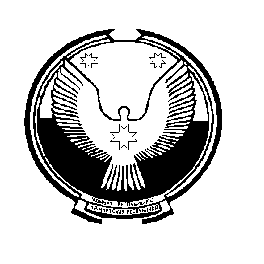 